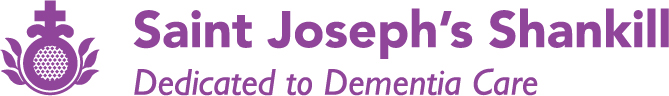 Saint Joseph’s Shankill, a service of Saint John of God Hospital CLG, is the largest care home in Ireland solely dedicated to dementia care. We are leading the way in dementia care in Ireland, by providing the highest quality, person-centred supportive care to our residents, where their home, happiness and feelings matter most.  We have transformed from a traditional style, medical modelled nursing home to a culture of social care provided in our six homes, or ‘lodges’ as they are known. This has been a change project inspired and led by the retiring Director of Nursing.  We are an accredited Meaningful Care Matters ‘Butterfly Home’. We are part of the Irish Hospice Foundation’s CEOL Programme focusing on person- centred end of life care.  We have achieved Volunteer Ireland’s Investing in Volunteers Excellence Award.  We are proud winners of the NHI Excellence in Dementia Care Award in 2018 and the 2020 Winners of Charity Impact Award for a large organisation. Healthcare Assistant(Permanent Fulltime)Are you passionate about dementia care? We are seeking to appoint Healthcare Assistants.The successful candidates should be flexible and committed and fulfil the following criteria:Ability to be flexible, communicate effectively and multi task as required.Current experience in care of the elderly and of people with dementiaDemonstrate attitudes and beliefs consistent with being person centredFETAC Level 5 Healthcare Support Certificate. A full job description is available upon request. Please call Ms Elaine Byrne on 01-2719200 or by email elaine.byrne@sjog.ieFor informal enquiries please contact: Ms Patricia McCoy, Director of Nursing 01-2719200Applicants should submit full Curriculum Vitae together with a cover letter (1 x A4) to Ms. Elaine Byrne via email to elaine.byrne@sjog.ie  Remuneration will be based on the Department of Health Consolidated Salary Scales. Closing Date for receipt of all applications is 17:00hrs on Wednesday 24th November 2021.